   泛 亚 航 运 电 商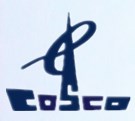       ——http://www.epanasia.com金秋十月，在这硕果累累的季节，上海泛亚航运有限公司全面推出“泛亚航运电商”平台！上海泛亚航运有限公司是中远集运运输有限公司的全资公司，注册资本达12.6亿元人民币。公司主要专业化经营中日航线、内贸航线及沿海、长江和珠江直线的集装箱运输业务。公司现有航线102条，经营船舶达230多艘，运力超过14万TEU。其中主打的国内沿海航线共12条，经营船舶达40艘，运力近10万TEU。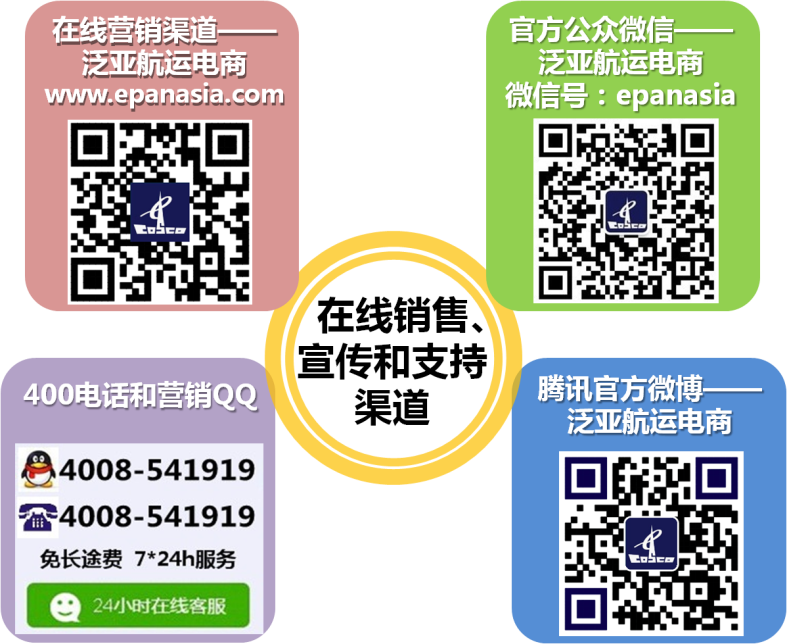 为顺应时代发展趋势，公司早在去年7月推出了内贸网上营业厅业务。经过一年多的实际运营和功能完善，公司将于近期在平台上进一步全面推出内贸的所有航线产品，以满足客户全方位的运输需求。升级后的“泛亚航运电商”平台，拥有多种功能，其优势主要体现在以下六个方面：价格实惠。即减少中间环节，让客户直接享受一手价格的实惠。舱位保证。即舱位和用箱全面保证，确保货物能准时出运。产品丰富。既有CY/CY产品，又有DOOR/DOOR产品。网点齐全。依托中远各地网点，形成国内覆盖范围最广的集装箱货运网络。服务专业。任何疑问都有专业人员给予答复，所有操作都能在网上实现，简单便捷。安全保障。船公司自办平台，客户付费可靠、无忧，货运信息直接、准确。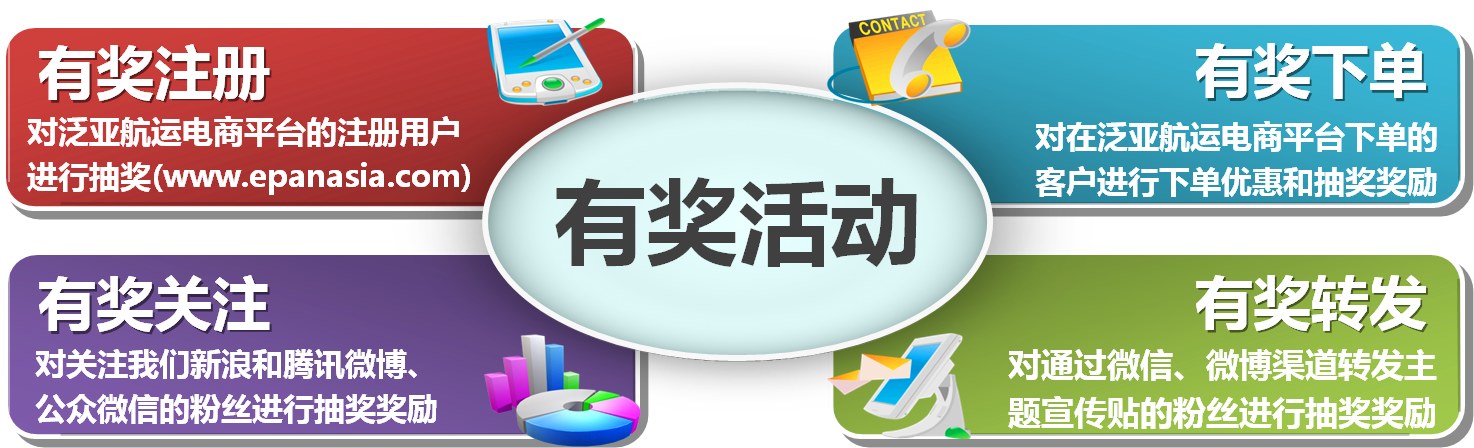 泛亚航运电商联系方式一览表（FAX：0755-83646555）服务网点联系人电话手机邮件在线客户销售组长钟小姐0755-8364660018680390473zhonghf1@coscokingway.com在线客户销售周小姐0755-8364661713670112891zhouwei2@coscokingway.com在线客户销售何先生0755-8364662313600199823heyw@coscokingway.com在线客户销售涂小姐0755-8364662118680390461Tumf@coscokingway.com在线客户服务组长曹小姐0755-8364660918680390906caoch1@coscokingway.com在线客户服务刘小姐0755-8364663118680390901liuxing1@coscokingway.com在线客户服务徐先生0755-8364663513510488301xuzx1@coscokingway.com在线客户服务魏小姐0755-8364661513510692339weiqing@coscokingway.com